Materská škola, Bakossova 5 Banská Bystrica_________________________________________________________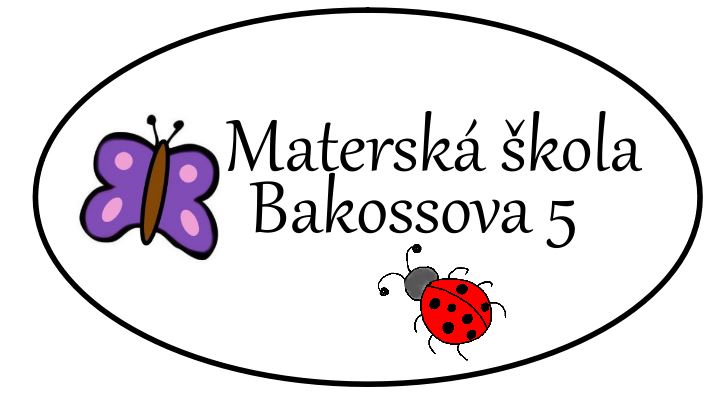  Správa o výchovno -vzdelávacej činnosti školy,                              jej výsledkoch a podmienkach materskej školy  za školský rok 2017/2018vypracovaná na základe vyhlášky MŠ SR č. 9/2006 Z. z. o štruktúre a obsahu správy výchovno-vzdelávacej činnosti, jej výsledkoch a podmienkach škôl a školských zariadení a Metodického usmernenia č. 10/2006-R z 25. mája 2006.Banská Bystrica 23.10. 2018                                  		 ..............................................                                                                                                     Mgr. Lenka Štolecová                                                                                                                  riaditeľka školy § 2 ods. 1 písm. a)  Základné identifikačné údaje  o škole1. Identifikačné údaje2. Vedúci zamestnanci školy3. Údaje o rade školyRada školy pri MŠ Bakossova 5 bola ustanovená v zmysle §24 zákona  č. 596/2003 Z.z. o štátnej správe v školstve a školskej samospráve a o zmene a doplnení niektorých zákonov v znení neskorších predpisov po voľbách  do Rady školy (dňa 07.09.2017) na ustanovujúcej schôdzi dňa 05.10.2017. V školskom roku 2017/2018 zasadali členovia Rady školy 3-krát v zložení podľa prezenčných listín v súlade s platným štatútom Rady školy, vyjadrovala  a presadzovala záujmy detí a rodičov, riešila podnety zo strany rodičov, otázok, nespokojnosti k fungovaniu materskej školy, ako aj zlúčenie základnej a materskej školy od 01.09.2018 4. Poradné orgány školyPedagogická rada (PR)Zasadnutie pedagogickej rady sa v školskom roku 2017/2018 uskutočnilo štyrikrát. Pedagogická rada sa riadila plánom práce pedagogickej rady a plnila hlavné úlohy zasadnutia. Predmetom zasadnutí bolo:Oboznamovanie sa s legislatívou;Prerokovanie Školského poriadku, Plánu práce školy;Schvaľovanie doplnkov k Školskému poriadku;Prerokovanie štruktúry kariérových pozícií, kontinuálne vzdelávanie; Riešenie organizačného zabezpečenia mimoškolských akcií, ako aj bežného chodu materskej školy; Plánovanie výchovno-vzdelávacej činnosti; Príprava kultúrnych  a športových podujatí pre deti; Spolupráca s inštitúciami participujúcimi na výchove a vzdelávaní; Diskusie o zmenách legislatívy; Dodržiavanie školského poriadku;Plánovanie a vyhodnocovanie spolupráce s rodičmi pri spoločných aktivitách;Riešenie špecifických problémov vo VVP; Priebežné prehodnocovanie školskej spôsobilosti; Plánovanie  logopedickej depistáže; Sprostredkovanie informácií a pokynov od zriaďovateľa.Metodické združenie (MZ)Cieľom  Metodického združenia je realizácia  účasti pedagogických zamestnancov na upevňovaní demokratického štýlu riadenia, na ovplyvňovaní kvalifikačného a profesijného rozvoja učiteliek a zvyšovaní úrovne edukačného  procesu  v materskej škole.Činnosť MZ v školskom roku 2017/2018 bola nasledovná:metodická činnosť v rámci pedagogických porád; prezentovanie získaných vedomostí zo vzdelávacích aktivít;ponuky aktuálneho aktualizačného vzdelávania; kompletizácia výkonových štandardov do mesačných obsahových celkov ŠkVP  KROK ZA KROKOM DO ŽIVOTA; vyhodnotenie plánu kontinuálneho vzdelávania; spätná väzba s následnou korekciou výchovno-vzdelávacieho procesu; zmeny, ktoré  nastali v procese výchovy a vzdelávania;V materskej škole pracuje interné metodické združenie, ktorého členmi sú všetci pedagogickí zamestnanci. Metodické združenie pracovalo podľa navrhnutého plánu činnosti metodického združenia a v školskom roku 2017/2018  zasadalo štyrikrát.Činnosť MZ bola zameraná zväčša na aplikáciu a následnú korekciu Štátneho vzdelávacieho programu pre predprimárne vzdelávanie v materských školách do edukačného procesu materskej školy, odborného a metodického napredovania pedagogických zamestnancov v súlade s kontinuálnym vzdelávaním. § 2 ods. 1 písm. b)       Údaje o počte detí a tried školy *V priebehu školského roku 2017/2018 navštevovalo MŠ 40 detí, počet bol ovplyvnený migráciou detí.Počet zapísaných detí do 1.ročníka ZŠ: 0§ 2 ods. 1 písm. c)       Údaje o počte prijatých nových detí školy Zloženie tried:§ 2 ods. 1 písm. f) Zoznam uplatňovaných učebných plánovVýchova a vzdelávanie v materskej škole sa realizovalo podľa Školského vzdelávacieho programu „ KROK ZA KROKOM DO ŽIVOTA“, vypracovaného podľa Štátneho vzdelávacieho programu  pre predprimárne vzdelávanie v materských školách, schválený Ministerstvom školstva, vedy, výskumu a športu Slovenskej republiky dňa 6. júla 2016 pod číslom 2016-17780/27322:1-10A0  s platnosťou od 1. septembra 2016.Ďalšie učebné plány 2017/2018:Plán aktivít  regionálnej kultúry v MŠ – vypracovala Nataša GajdošíkováZdravý životný štýl – vypracovala Danka TkáčováEnvironmentálna výchova v MŠ – vypracovala Mgr. Soňa Mešťanová§ 2 ods. 1 písm. g)        Údaje o počte zamestnancov a plnení  kvalifikačného                           predpokladu pedagogických zamestnancov školy Celkový počet zamestnancov:  Plnenie kvalifikačného predpokladu pedagogických zamestnancovÚdaje o zamestnancoch §2 ods. 1 písm. h)    Údaje o ďalšom vzdelávaní  pedagogických  zamestnancov školyMgr. Soňa Mešťanová  ukončila aktualizačné vzdelávanie s názvom:  PowerPoint v edukačnom procese a  vykonala  1. atestáciu.Mgr. Lenka Štolecová ukončila aktualizačné vzdelávanie s názvom:  Revízia obsahu predprimárneho vzdelávania: Vzdelávacia oblasť matematika a práca s informáciami.Danka Tkáčová ukončila  aktualizačné vzdelávanie s názvom:  Dieťa a hudba - pohyb a hra.Pedagogickí zamestnanci sa vzdelávali aj  v rámci Metodického združenia podľa plánu, samoštúdiom odborných časopisov a odbornej literatúry.§2 ods. 1 písm. i)        Aktivity a prezentácia školy na verejnostiTekvicové slávnosti - tvorivé dielničky s rodičmi s jesennou tematikouDeň materských škôl na námestí BB Spolupráca so Základnou školou: Na Luciu – priblíženie ľudových tradíciíVianočná besiedka v jednotlivých triedachDetský karneval v jednotlivých triedach, návšteva vedenia ZŠ s karnevalovými maskami a fašiangovými piesňamiBesiedka ku dňu matiek a otcovŠportovo-kultúrne podujatie spojené s opekačkou na školskej záhradePirátska párty pre deti k MDDSpolupráca so Základnou školou: Planetárium – návšteva mobilného planetáriaVýchova umením : Divadelné predstavenia podľa ponuky rôznych subjektovDivadlo spod Balkóna – Hary Teater – Mikulášske predstavenie „Adventný škriatok“; „Hracia skrinka;Divadlo z Domčeka - „Kozliatka“;Bábkové divadlo na Rázcestí – „O  Jurkovi a koze“Ukážky práce keramikárky, tvorivé dielničky  s keramickou hlinou – výroba darčekov pre rodičovNávšteva knižnice Mikuláša Kováča – spolupráca s knižnicouLogopedická depistáž – Súkromné centrum špeciálno-pedagogického poradenstva ako súčasť Súkromnej špeciálnej materskej školy, Slnečná 34, Banská BystricaAktívne sme sa zapojili do nasledovných akcií v rámci plánu regionálnej kultúry v MŠ:23.11.2017 – Prehliadka Radnice BBPriebežné vychádzky – Šikmá veža, Pamätník oslobodenia BB, kostoly, tržnica, fontána na                                       námestí BB, Mórový stĺp.23.3.2018 – Účasť na oslavách Dňa oslobodenia BB, kladenia vencov k pamätníku                      oslobodenia.28.11.2017 – Prehliadka vianočných trhov na námestí BB, tradičných remesiel, vianočnej                       výzdoby22.3.2018 – Prehliadka veľkonočných trhov a tradičných remesiel30.4.2018 – Stavanie mája na námestí BBAktívne sa pracovalo podľa plánu Zdravého životného štýlu a Environmentálnej výchovy v MŠ, ktoré vypracovali pani učiteľky materskej školy.§2 ods. 1 písm. j)           Údaje o projektoch, do ktorých je škola zapojenáV školskom roku 2017/2018 nebola materská škola zapojená do žiadneho projektu.§2 ods. 1 písm. k)  Údaje o výsledkoch  inšpekčnej činnosti vykonanej                                             ŠŠI v školeV školskom roku 2017/2018 nebola vykonaná žiadna kontrola zo strany ŠŠI.	§2 ods. 1 písm. l)           Údaje o priestorových a  materiálno – technických                                     podmienkach školyExteriér materskej školyŠkolská záhrada je vybavená novými, bezpečnými a funkčnými hracími prvkami. Deti tak  môžu  aktívne tráviť pobyt vonku.  Vybavenie školskej záhrady tvorí jedno pieskovisko (je pravidelne kontrolované a udržiavané), drevený domček so šmýkačkou, drevený vláčik a  lezecká stena - prispievajú k rozvíjaniu psychomotorických kompetencií detí. V záhrade sa nachádzajú aj ovocné stromy, ktoré poskytujú deťom dostatok tieňa pred slnkom (nevýhodou je však zvýšený výskyt ôs, ktoré sa vyskytli pri slivkách, na stromoch alebo opadaných plodoch) a preto bola využívaná  školská záhrada v letnom období iba čiastočne. V ostatných ročných obdobiach sme školskú záhradu využívali prevažne na environmentálne aktivity (poznávanie niektorých jarných kvetov, ich zbieranie do herbára, poznávanie hmyzu, rekreačné činnosti, atď.). Vďaka týmto podmienkam  na školskej záhrade si deti rozvíjali pohybové zručnosti – chôdzu, beh, skákanie, zdolávanie prekážok, zvládli pohyb na nerovnom teréne. Interiér materskej školyMaterská škola je umiestnená na 1.poschodí  v priestoroch ZŠ. Interiér školy tvoria dve slnečné herne s príslušenstvom (šatne, umyvárne) a dve spálne. V budove sa nachádza samostatná jedálnička. Zariadenie tried je vkusné, účelové, členené s variabilnými hracími kútikmi. Triedy sú  vybavené kvalitnými učebnými pomôckami a hračkami pre skupinové a individuálne hry, materiálom na výtvarnú i pracovnú činnosť. V obidvoch triedach je koncovka na internet, v jednej z tried sa nachádza interaktívna tabuľa, notebook a multifunkčné zariadenie. Vďaka tomuto vybaveniu môžeme v edukácii rozvíjať informačné kompetencie detí. Nábytok je rozmiestnený tak, aby mali deti dostatočný priestor na hry i zdravotné cvičenia. Pomôcky pre deti sú voľne a viditeľne uložené, čím dávajú voľný priechod iniciatíve detí. Hračky v triede zodpovedajú veku detí a majú požadovanú kvalitu. Učiteľky spolu s deťmi dbajú o estetickú úpravu a podnetnosť prostredia. V priebehu školského roka boli zo zdrojov ZRŠ zakúpené do tried didaktické a učebné pomôcky.O dotácii z výnosu dane z príjmov fyzických osôb v zmysle  zákona č. 564/2003 Z.z. a nariadenia vlády SR č. 668/2004 – o pridelených financiách na školské zariadenie rozhoduje mestské zastupiteľstvo, nakoľko sa jedná o originálnu kompetenciu. Výšku príspevku na čiastočnú úhradu nákladov spojených s hmotným zabezpečením materskej školy určil zriaďovateľ – Mesto Banská Bystrica v súlade s § 28 ods. 5 č. 245/2008 Z.z. o výchove a vzdelávaní (školský zákon) a o zmene a doplnení niektorých zákonov a § 5 ods. 6 zákona č. 596/2003 Z.z. o štátnej správe v školstve a školskej samospráve a na základe Všeobecne záväzného nariadenia Mesta Banská Bystrica č. 5/2015 vo výške:- 14,00 € (deti s trvalým pobytom v meste Banská Bystrica) - 28,00 € (deti s trvalým pobytom mimo mesta Banská Bystrica) - 50,00 € (deti, ktoré ešte nedovŕšili tretí rok života) Mesačný príspevok slúži na čiastočnú úhradu výdavkov spojených s pobytom dieťaťa v MŠ a je v súlade s §28 školského zákona č. 245/2008 Z.z. a v súlade so Všeobecne záväzným nariadením Mesta Banská Bystrica č. 5/2015.  Tento príspevok bol odvádzaný na účet Mesta Banská Bystrica.§2 ods. 1 písm. n) Cieľ, ktorý si  škola určila v koncepčnom zámere   rozvoja školy na školský rok 2017/2018  a  vyhodnotenie jeho  plneniaV školskom roku 2017/2018  bolo cieľom nášho koncepčného zámeru rozvoja školy  zamerať sa na zdravý fyzický a psychický vývin detí, na individuálny prístup ku každému dieťaťu, na rozvoj komunikatívnych schopností, na spoluprácu s rodinou, základnou školou a širokou verejnosťou.Pri plánovaní výchovno-vzdelávacích cieľov sme vychádzali zo Štátneho vzdelávacieho programu pre predprimárne vzdelávanie v materských školách a  z  Rozvíjajúceho programu výchovy a vzdelávania detí s odloženou povinnou školskou dochádzkou v materských školách. Plnili sme  úlohy vyplývajúce z projektu Škola podporujúca zdravie, ktorého cieľom je starostlivosť o zdravie detí a zamestnancov školy, zlepšovanie životného prostredia a humanizácia výchovno-vzdelávacieho procesu.Výchovu a vzdelávanie sme obohacovali o prvky environmentálnej výchovy, o prvky regionálnej výchovy, prostredníctvom ktorej sme šírili tradície a kultúrne dedičstvo našich starých rodičov a prvky informačno-komunikačných technológií.Pri rozvíjaní kľúčových kompetencií detí v edukačnom procese sme uplatňovali progresívne metódy a formy práce, ako zážitkové učenie, inscenačné a rolové hry, dramatizáciu, tvorivú dramatiku, experimenty, pokusy, priame pozorovanie. Vo výchovnom pôsobení sme uplatňovali  prosociálny výchovný štýl.Poslanie MŠ: Prostredníctvom tvorivo humanistickej výchovy rozvíjať osobnostné kvality dieťaťa    v poznaní seba samého, sveta ľudí, prírody a kultúry.Hlavný cieľ školy: Rozvoj elementárnych základov kompetencií dieťaťa potrebných pre vstup  do ZŠ, rozvoj jeho individuality a jedinečnosti.Čiastkové ciele:rozvíjať a podporovať jedinečnosť dieťaťa, jeho zdravé sebavedomie a sebaistoturozvíjať a podporovať schopnosti dieťaťa kooperovať v skupinerozvíjať u detí návyky súvisiace so zdravým životným štýlomutvárať a rozvíjať u detí environmentálne cítenie a správaniepodporovať a rozvíjať nadanie a záujmy každého dieťaťarozvíjať digitálnu gramotnosť detípripraviť dieťa na vstup do základnej školy a podporiť vzťah dieťaťa k získavaniu             nových poznatkovutvárať a rozvíjať u detí úctu, lásku a vzťah k ľudovým zvykom a tradíciámrozvíjať a podporovať u detí toleranciu, poznanie a rešpektovanie rozličných kultúrVo výchovno-vzdelávacom procese sme vychádzali zo Štátneho vzdelávacieho programu pre predprimárne vzdelávanie v materských školách a uplatňovali sme Školský vzdelávací program pod názvom „Krok za krokom do života“. Obsah výchovy a vzdelávania v školskom programe bol vypracovaný na podmienky našej materskej školy.Skupinu detí v triedach tvorili deti, ktoré v minulosti ešte nenavštevovali materskú školu. Preto bolo pôsobenie učiteliek na triedach v začiatku školského roka zamerané hlavne na adaptáciu detí na nové prostredie. Adaptačný proces bol u detí rôzny a trval v rôznych časových dĺžkach, kde bolo zohľadnené vlastné individuálne  rozvojové tempo detí. U detí nastali podstatné zmeny  v kognitívnej, perceptuálno-motorickej a sociálno-emocionálnej oblasti s prirodzenými individuálnymi rozdielmi v dosiahnutej rozvojovej úrovni. Rešpektovali sme u detí vývinové špecifiká, psychické predpoklady, uplatňovali individuálny prístup a zabezpečovali pocit istoty, bezpečia a citovej stability. Využívali sme podnetné hry.Kognitívna oblasť:Prostredníctvom zážitkového  učenia sa deti získavali nové poznatky a zručnosti. Vytvárali  sme príležitosti a podnety, ktoré prebúdzali v deťoch aktívny záujem a chuť dívať sa okolo seba, počúvať, objavovať, experimentovať a bádať v okolitom svete. Deti úspešne napredovali a získavali nové kompetencie. Za pomoci didaktických pomôcok a pracovných listov sa naučili triediť, priraďovať a vytvárať skupiny, spájať objekty podľa daných kritérií. Naučili sa rozlišovať a pomenovať  farby, tvary, počty.  Aktivity boli stavané tak, aby deti zažili úspech a boli cez vlastnú zvedavosť a formou pokusu a omylu posúvané k osvojeniu nových poznatkov, kompetencií a zručností. Deti prejavovali veľký záujem  o nové aktuálne  didaktické pomôcky, vždy si chceli všetko vyskúšať  a tak sa nám podarilo deti učiť nové veci cez ich chcenie, záujem o činnosti, aktívnym manipulovaním sa  naučili triediť, určovať, usporiadať, samostatne pracovať podľa slovných inštrukcií, naučili sa počúvať s porozumením. Vytvárali sme priaznivú atmosféru, podporovali detskú zvedavosť, tvorivosť a fantáziu. Rozprávkami a dramatizujúcimi hrami sme obohacovali a kultivovali reč a rečový prejav so zreteľom na spisovnú výslovnosť, súvislé vyjadrovanie, bohatú slovnú zásobu a správnu artikuláciu. Podporovali sme aktívnu verbálnu a neverbálnu komunikáciu prostredníctvom  rozhovorov, jazykových hier a cvičení, básní a piesní.Perceptuálno – motorická oblasť:U detí nastali podstatné zmeny aj v tejto oblasti. Zlepšila sa hrubá motorika a celková koordinácia pohybov, manipulácia s predmetmi a základy jemnej motoriky.Vytvárali sme deťom dostatočný priestor na pohyb, ktorý sa uskutočňoval prostredníctvom zaujímavých pohybových, zdravotných a relaxačných cvičení, pohybových a hudobno-pohybových hier, išlo nám o to, aby deti mali radosť z pohybu. Vo zvýšenej miere  sme využívali  aj  vyasfaltovanú časť pred vstupom do MŠ v jarnom a letnom období, deti sa tam pohybovali na detských odrážadlách a bicykloch, kde si rozvíjali a zdokonaľovali pohybové zručnosti, naučili sa rýchle reagovať na pohybujúce sa dieťa vo svojom bezprostrednom okolí, rešpektovať bezpečnostné  pravidlá (jazda v určenom smere, ochranné prilby). Do konca školského roka sa väčšina detí naučila  bicyklovať bez pomocných koliesok.  Rozvíjali sme sebaobslužné  návyky, deti sa už dokážu samostatne obliecť s malou dopomocou učiteliek do  pyžama a po odpočinku do svojho odevu. Tak isto sa už samostatne obliekajú a obúvajú na pobyt vonku, vedia samostatne jesť, majú osvojené  hygienické návyky zručnosti pri  stolovaní. U mladších detí sme spozorovali nesprávne návyky pri držaní grafického materiálu, polohe tela, sedení  pri činnosti i prítlaku písadla na podložku. Kvalita vizuomotoriky, zrakovej diskriminácie predstavuje požadovanú úroveň vzhľadom k aktuálnym rozvojovým možnostiam detí. Deti mali možnosť svoje produkty zhromažďovať vo svojich portfóliách.Sociálno-emocionálna oblasť:Deti sme viedli  k riešeniu konfliktov spoločensky prijateľným spôsobom, rozvíjali sme kultivované vzájomné správanie a snažili sme sa o budovanie pozitívnej sociálnej atmosféry v triede. V kolektíve navzájom rešpektovali a správali sa podľa dohodnutých pravidiel na triede. Deti si osvojili si základy spoločenského správania, zoznámili sa s prostredím materskej i základnej školy, bez problémov sa v týchto priestoroch orientovali. Bez zábran sa naučili komunikovať so zamestnancami  materskej i základnej školy, nemali problém so striedaním učiteliek, čo znamená, že urobili veľký posun v tejto oblasti, v sebaovládaní a prispôsobovaní sa danej situácii. Snažili sme sa vplývať na deti hlavne vlastným príkladom. Nevhodné správanie a schopnosť menšej sebaregulácie sme riešili s rodičmi prostredníctvom odborných konzultácií. Viedli sme ich k tomu, aby sa nebáli vyjadriť svoje pocity, potreby, túžby. Výrazne sa zlepšila kvalita vzájomnej spolupráce v skupinových činnostiach, schopnosť akceptovať sa a prirodzene sa presadzovať s ohľadom na iných. Ďalej sme rozvíjali u detí  schopnosť  akceptovať multikultúrne odlišnosti, dôraz sme kládli hlavne na spôsoby riešenia konfliktov. Na udržiavanie harmonických vzťahov sme využívali sme spontánne situácie, denne sme sa rozprávali v rannom kruhu, kde deti  vyjadrovali svoje názory, postoje. U detí sme sa snažili rozvíjať asertívne a nenásilné správanie – schopnosť vypočuť si nesúhlasný názor, primerane sa presadiť v hre, ospravedlniť sa, primerane reagovať na neúspech a znášať dôsledky svojho správania vo vzťahu k sebe a iným. § 2 ods. 1 písm. o)         Oblasti, v ktorých škola dosahuje dobré výsledky,                            a oblasti, v ktorých sú nedostatky a treba úroveň výchovy a vzdelávania zlepšiť vrátane návrhov opatrení, Návrh opatrení na odstránenie nedostatkov:Venovať pozornosť logopedickým poruchám detí v spolupráci s rodičmiVVČ realizovať najmä formou hier, bádateľskou a výskumnou činnosťouAktivizovať emócie a city detí sebavyjadrením vo výtvarných činnostiachV edukačnej činnosti sa zamerať na evalváciu (hodnotenie detí)§ 2. ods. 2 písm. a)       Psychohygienické podmienky výchovy a vzdelávania 			       v škole Dvojtriedna budova, vytvorená pre podmienky predprimárneho vzdelávania detí. Činnosti s deťmi sa striedajú počas dňa a spĺňajú všetky psychohygienické podmienky pre všestranný rozvoj detí.§ 2. ods. 2 písm. b)         Voľnočasové aktivity školyMaterská škola v školskom roku 2017/2018 neponúkala deťom a rodičom žiadne voľnočasové aktivity.Prerokovanie v pedagogickej rade a v rade školy :Správa o výchovno-vzdelávacej činnosti, jej výsledkoch a podmienkach za školský rok 2017/2018 bola prerokovaná v pedagogickej rade dňa 05.09.2018Správa o výchovno-vzdelávacej činnosti, jej výsledkoch a podmienkach za školský rok 2017/2018 bola predložená na Rade školy dňa 23.10.2018. Rada školy uvedenú správu berie na vedomie._____________________               Mgr.Lenka Štolecová                                              riaditeľka školyNázov školyMaterská škola Adresa školyBakossova 5, Banská BystricaTelefónne číslo školy048/41 33 01, 0905/ 30 13 00Faxové číslo školy048/41 33 01Internetová adresawww.zsbakbb.edupage.orgElektronická adresa školyms.bakossova@banskabystrica.skZriaďovateľ školyMesto Banská Bystrica, ČSA 26, 974 01 B.BystricaRiaditeľka školy Mgr. Ivana Štellerová – od 01.09.2017 - do  31.12.2017Mgr. Lenka Štolecová – od 01.01.2018 Riaditeľka ŠSMgr. Jana NecpálováP.č.Meno a priezviskoFunkciaZvolený /delegovaný/ za1.Mgr.Miroslava Tarekovápredsedazástupca rodičov2.Mgr. Soňa Mešťanováčlenzástupca pedagogických zamestnancov3.Lenka Kulišiakováčlen zástupca nepedagogických zamestnancov4.Bc.Miroslava Lučanskáčlen zástupca rodičov5.Bc.Ivona Benedekováčlen delegovaný zástupca zriaďovateľa  P.č.MZVedúca MZPočet členov1.Metodické združenie MŠDanka Tkáčová4TRIEDAPOČET DETÍPOČET DETÍZLOŽENIE SKUPINYFORMA VÝCHOVY A VZDELÁVANIATRIEDAk 15.9.2017k 31.8.2018ZLOŽENIE SKUPINYFORMA VÝCHOVY A VZDELÁVANIA1.18*19*heterogénna skupinacelodenná forma výchovy a vzdelávania2.2020heterogénna skupinacelodenná forma výchovy a vzdelávaniaPočet prijatých detí v materskej škole v školskom roku 2017/2018Počet prijatých detí v materskej škole v školskom roku 2017/2018Počet prijatých detí v materskej škole v školskom roku 2017/2018Spoluchlapcidievčatá392019TriedaVekové zloženieTriedna učiteľkaUčiteľkaLienky2,5 – 4 ročné detiNataša GajdošíkováDanka TkáčováMotýliky2,5 – 4 ročné detiMgr. Soňa MešťanováMgr. Lenka ŠtolecováPedagogickí zamestnanciPracovná pozíciaPočetPedagogickí zamestnanciriaditeľka školy1Pedagogickí zamestnancizástupkyňa RŠ0Pedagogickí zamestnanciUčiteľ3Nepedagogickí zamestnanciŠkolníčka0Nepedagogickí zamestnanciUpratovačka1Kurič0Kvalifikovaní4NekvalifikovaníDopĺňajú si kvalifikáciuTitul, meno a priezviskoKvalifikáciaKariérový stupeň1.Mgr. Lenka ŠtolecováSPgŠ –Učiteľstvo pre MŠ, vychovávateľstvo2.stupeň VŠ v študijnom programe Predškolská pedagogikaMPC BB – Prvá atestáciaMPC BB – Druhá atestáciaPedagogický zamestnanec s druhou atestáciou2.Nataša GajdošíkováStredná priemyselná škola- dopravnáSPgŠ –Učiteľstvo pre MŠSamostatný pedagogický zamestnanec3.Mgr. Soňa MešťanováSPgŠ –Učiteľstvo pre MŠ, 2.stupeň VŠ v študijnom programe Predškolská pedagogikaMPC BB – Prvá atestáciaPedagogický zamestnanec s prvou atestáciou4.Danka TkáčováSPgŠ –Učiteľstvo pre MŠ, vychovávateľstvoSamostatný pedagogický zamestnanec5.Lenka KulišiakováNepedagogický zamestnanecUpratovačka     Forma vzdelávaniaPočet vzdelávanýchPriebeh vzdelávania v školskom roku 2017/2018Priebeh vzdelávania v školskom roku 2017/2018Priebeh vzdelávania v školskom roku 2017/2018     Forma vzdelávaniaPočet vzdelávanýchzačaloskončilopokračuje1. atestácia15/2018-2.atestácia0---Prípravné atestačné vzdelávanie0---Funkčné vzdelávanie1---Funkčné inovačné vzdelávanie0---Adaptačné vzdelávanie0---Inovačné vzdelávanie0---Aktualizačné vzdelávanie4Titul, meno, priezviskoDruh vzdelávaniaVzdelávacia inštitúciaNázov vzdelávacieho programu1.Mgr.Ivana ŠtellerováFunkčnéMPC Banská BystricaFunkčné vzdelávanie   Mgr.Ivana ŠtellerováAktualizačnéInšpiráciaRozvoj fonologického uvedomovania2.Danka TkáčováAktualizačnéProsolutionsDieťa a hudba – pohyb a hra3.Nataša GajdošíkováAktualizačnéŠkolské výpočtové strediskoVyužitie IKT v MŠ4.Mgr.SoňaMešťanováAktualizačnéMani Konzult s.r.o.PowerPoint v edukačnom procese§ 2 ods. 1 písm. m) údaje o finančnom a hmotnom zabezpečení výchovno-vzdelávacej činnosti školy za kalendárny rok 2017§ 2 ods. 1 písm. m) údaje o finančnom a hmotnom zabezpečení výchovno-vzdelávacej činnosti školy za kalendárny rok 2017Štátna dotácia (v €) 0€OdmenyVšeobecný materiál, učebné pomôckyVýlety, exkurziePríspevky a darySilné stránkySlabé stránkyDobré výsledky vo výchove a vzdelávaní  Celková organizácia chodu školy Pozitívna klíma v MŠ Spolupráca s rodičmi Prezentácia na verejnosti Sponzorská pomoc rodičov Spolupráca so ZŠ Spolupráca s ďalšími subjektmi, bohatá ponuka školy, množstvo akcií Ochota všetkých zamestnancov MŠ podieľať sa na školských aj mimoškolských akciách aj nad rámec svojho pracovného času MŠ je situovaná v centre mesta, vďaka  tomu  môžeme  využívať a realizovať vychádzky do blízkeho okolia materskej školyPekné, nové a čisté triedyZvýšený záujem rodičov o našu materskú školuPozitívna spätná väzba z vonkajšieho prostrediaKvalifikovanosť pedagogických zamestnancov a ich záujem o profesijný rast a vzdelávacie aktivityČinnosti obohatené o prvky regionálnej výchovy, environmentálnej výchovy, zdravého životného štýluV niektorých prípadoch nejednotné pôsobenie na osobnostný rozvoj dieťaťa  (škola a rodina) Časová zaneprázdnenosť rodičov (nečítajú oznamy na nástenke, neuhrádzajú tak včas poplatky na čiastočnú   úhradu chodu MŠ, za divadelné predstavenia, nevedia o akciách, ktoré organizujeme, pripravujeme...) Nerešpektovanie času príchodu zo strany rodičov do materskej školyPre nedostatok miesta nie je možné vyhovieť všetkým žiadostiam rodičov na prijatie dieťaťa na predprimárne vzdelávanieOdmeňovanie pedagogických zamestnancovPríležitostiOhrozenia                  Umožniť ďalšie vzdelávanie pedagogických  a nepedagogických zamestnancovVýmena pedagogických skúsenostíNadviazanie spolupráce so špecializovanými inštitúciamiSpolupracovať s odborníkmi Vytvoriť dobré podmienky  pre výchovu a vzdelávanie (pútavé a bezpečné  prostredie)Uplatňovať progresívne metódy a formy práceAktivity zamerané na rozvoj nadania a talentu detíAktivity zamerané na rozvoj spolupráce rodiny a materskej školyZvýšiť úroveň zapojenia sa do projektovZvýšená migrácia mladých rodínDisharmónia v oblasti výchovy rodiny a školyNepriaznivá ekonomická situácia v niektorých rodinách Zmena legislatívy